Наглядный материал по применению мнемотехники для познавательно-речевого развития дошкольниковПересказ рассказа «Ёж» (по Е.Чарушину)Цель: Формирование навыков пересказа короткого текста с использованием короткого текста с использованием фланелеграфа и графических схем.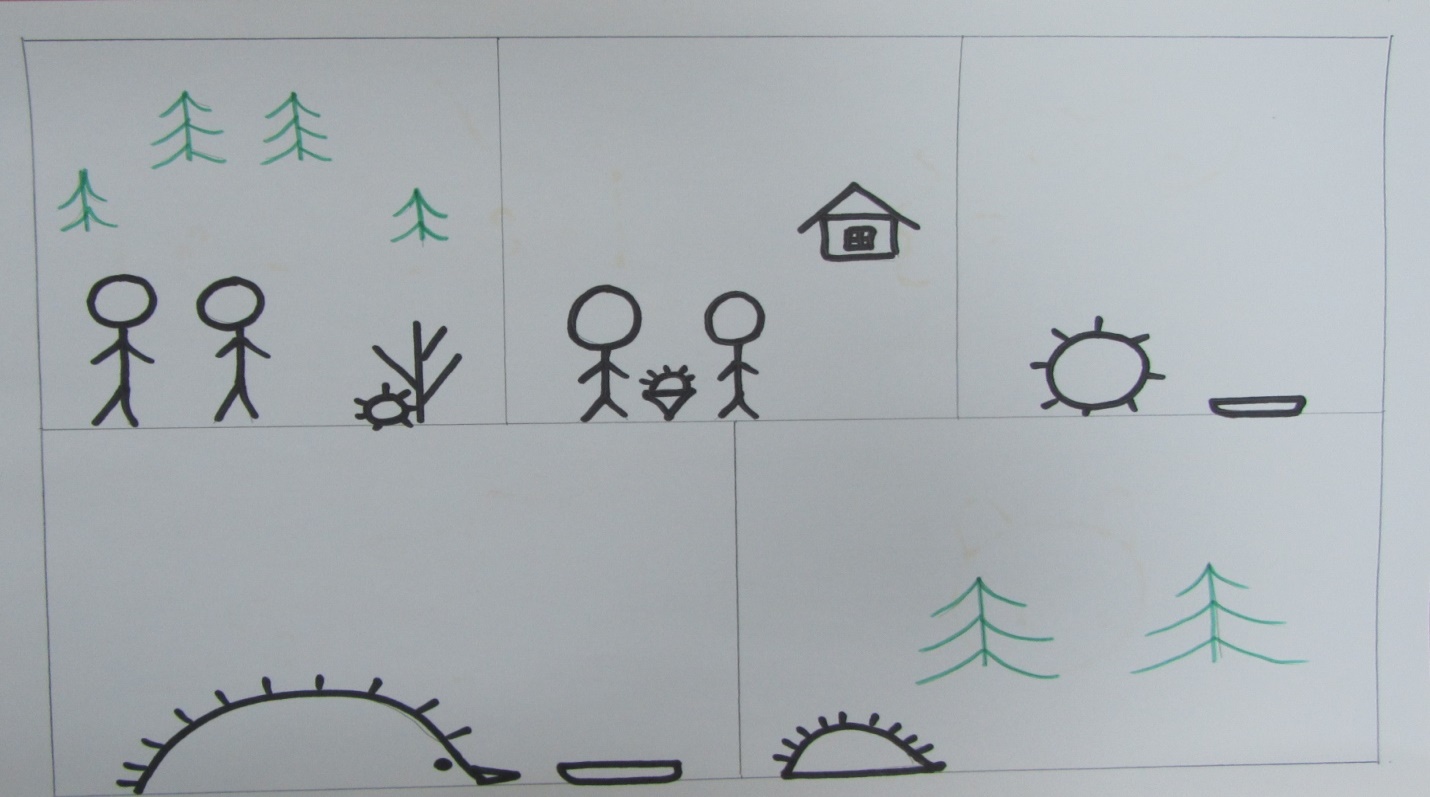 Тема: Пересказ адаптированного текста рассказа «Мышки» (по К.Д.Ушинскому).Цель: Формирование навыков связного последовательного пересказа с опорой на графические схемы.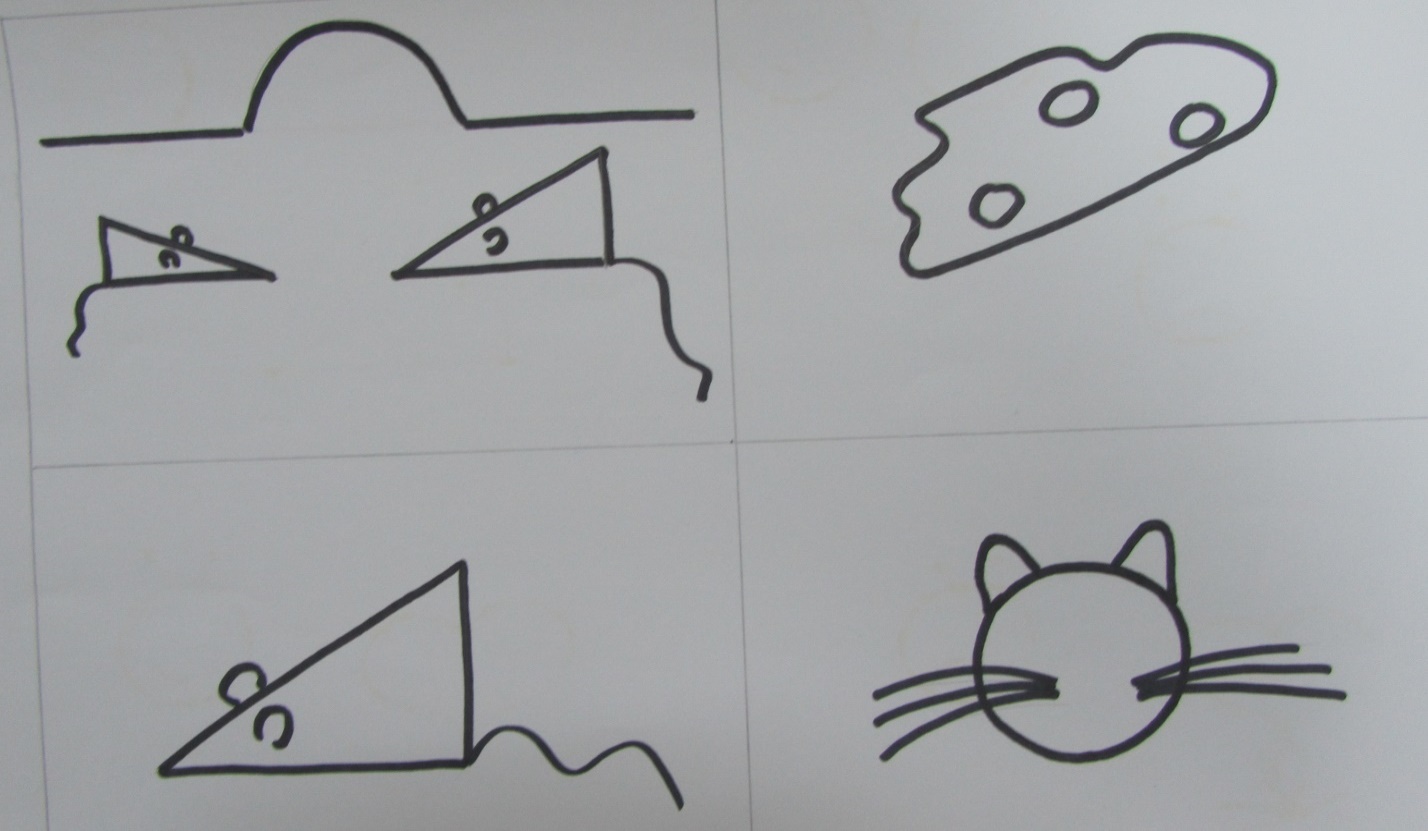 Тема: Пересказ рассказа «Лиса» (по Е.Чарушину)Цель: Формирование навыков пересказа короткого текста с использованием графических схем.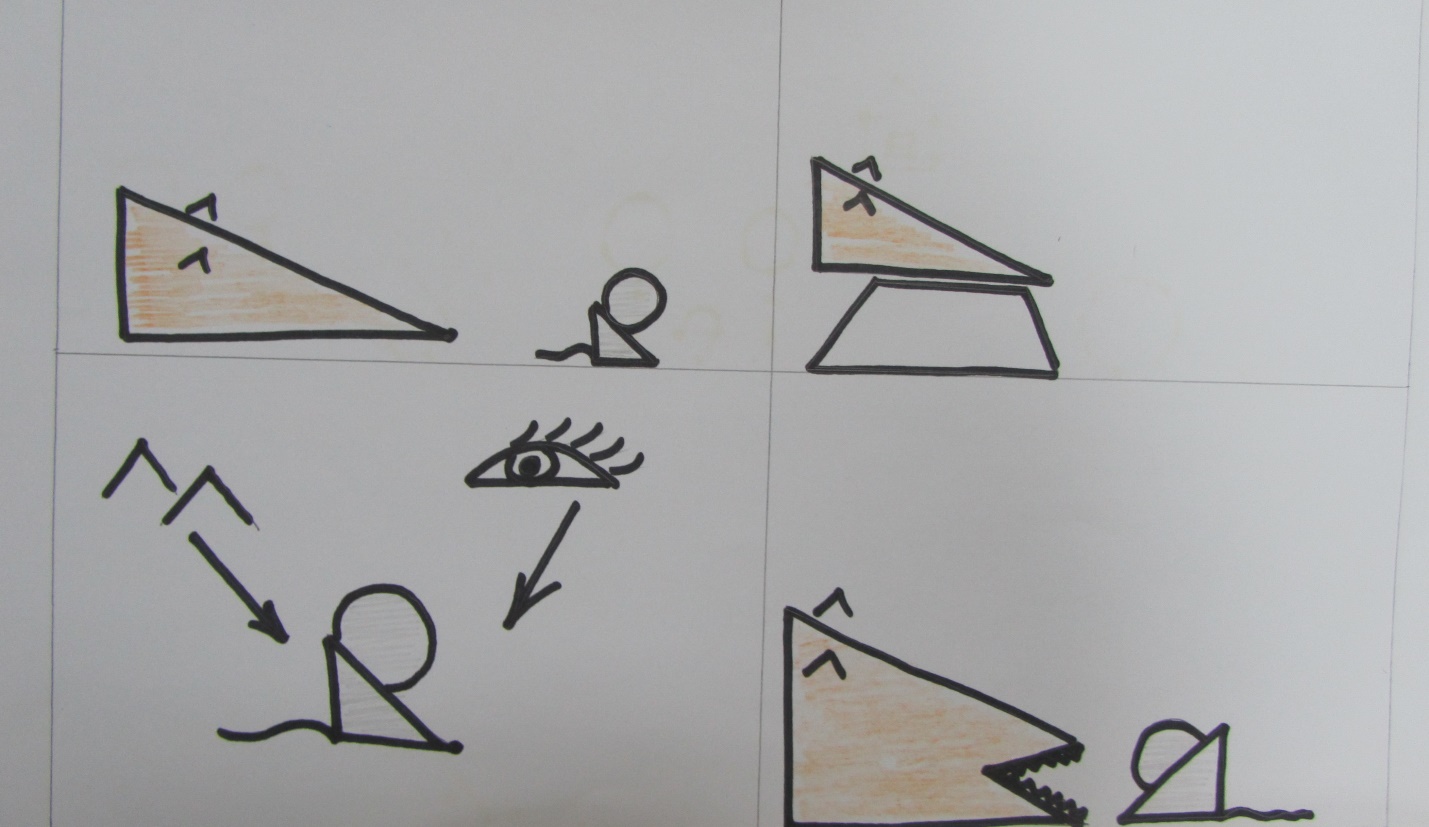 Тема: Пересказ рассказа «Волк и белка» (по Л.Н.Толстому).Цель: Формирование навыков связного последовательного пересказа текста с опорой на графические схемы.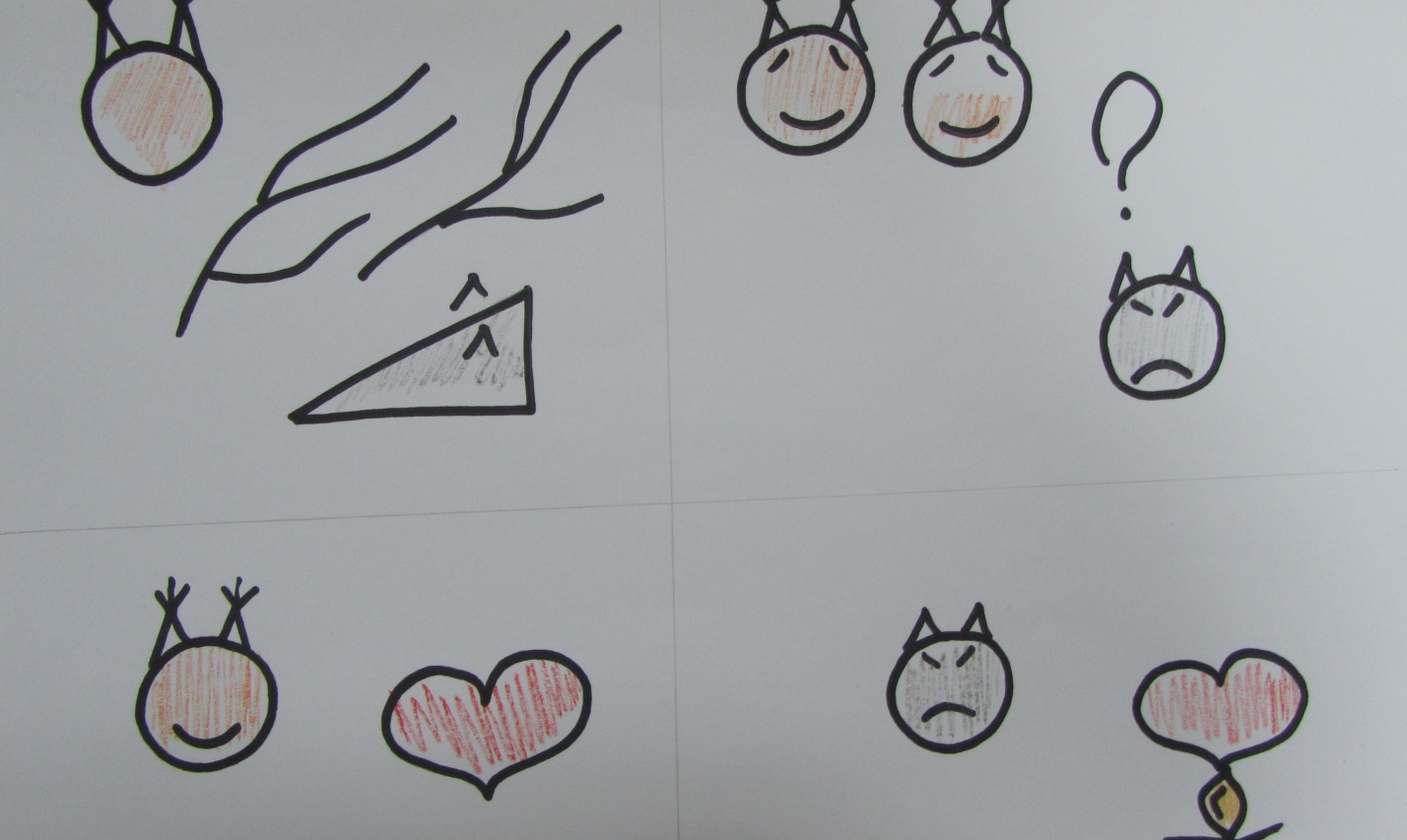 Составление предложений о зиме по мнемодорожкам.Зимой солнце светит мало, небо покрыто тучами. Часто идёт снег.Дети зимой лепят снеговиков.Мальчики и девочки играют в снежки.Дети любят кататься на санках с горки, на лыжах и на коньках.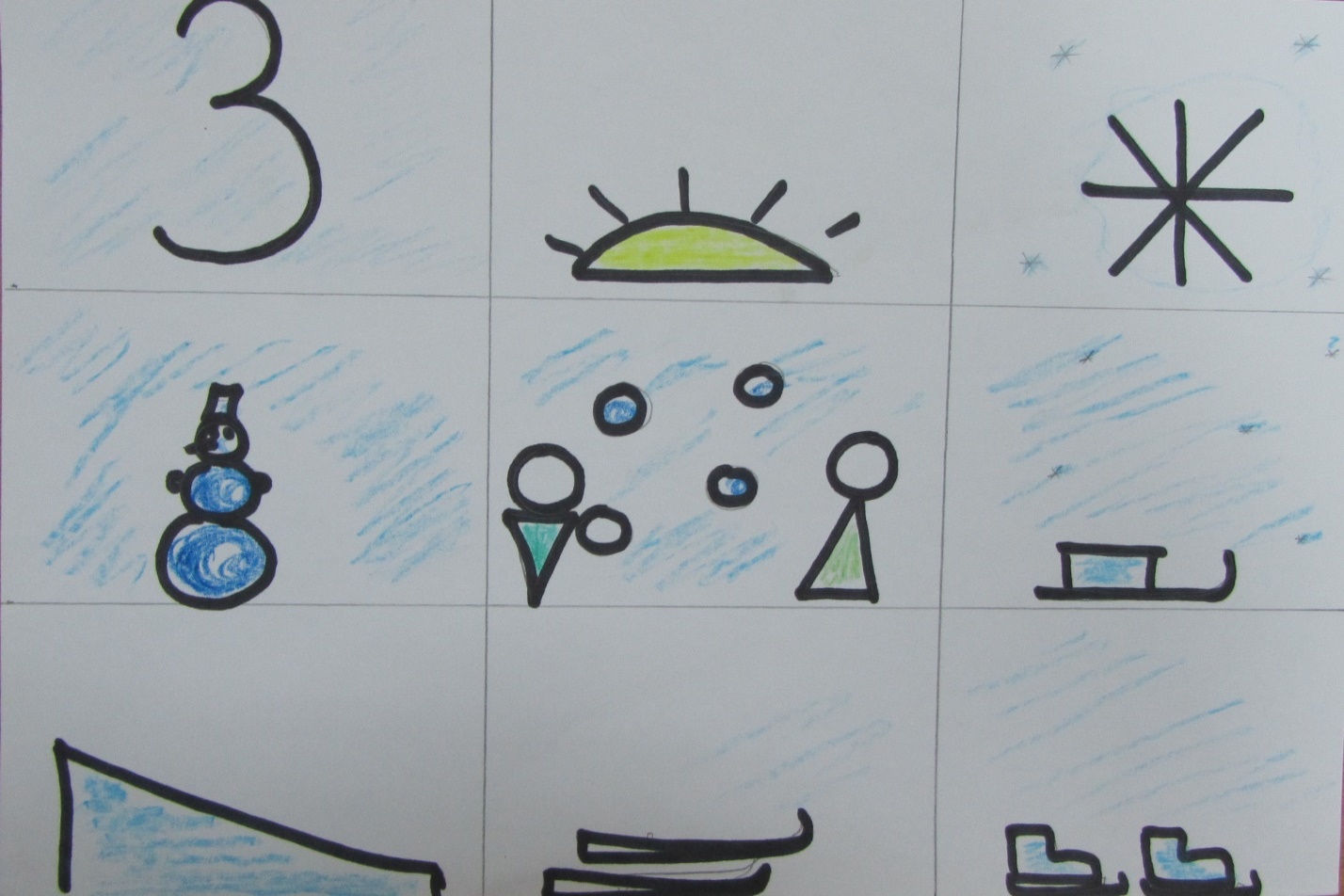 Работа с мнемотаблицей на слово “весна”Наступила весна.Солнце светит ярко.Деревья проснулись и зазеленелиПоявилась травка.Стали распускаться первые подснежники.Бабочки проснулись.Птицы с юга вернулись.Хорошо весной.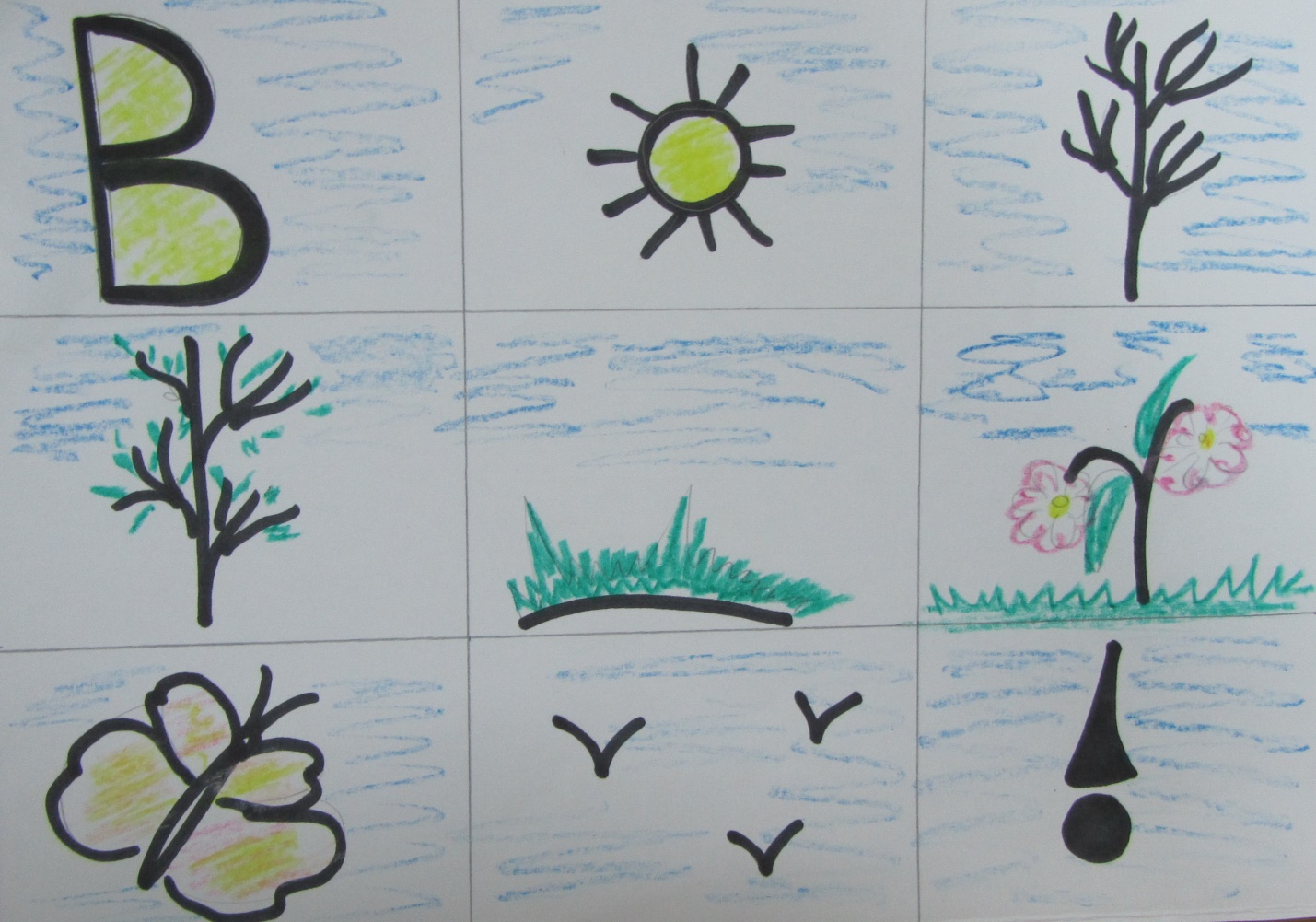 Составление мнемотаблицы по теме: «Лето»(образец Эли М.)Наступило долгожданное лето.Распустились цветы и запорхали бабочки.Зайцы весело скачут на лужайке.Пчёлки и бабочки пьют сладкий нектар.Мальчишки девчонки играют на полянке.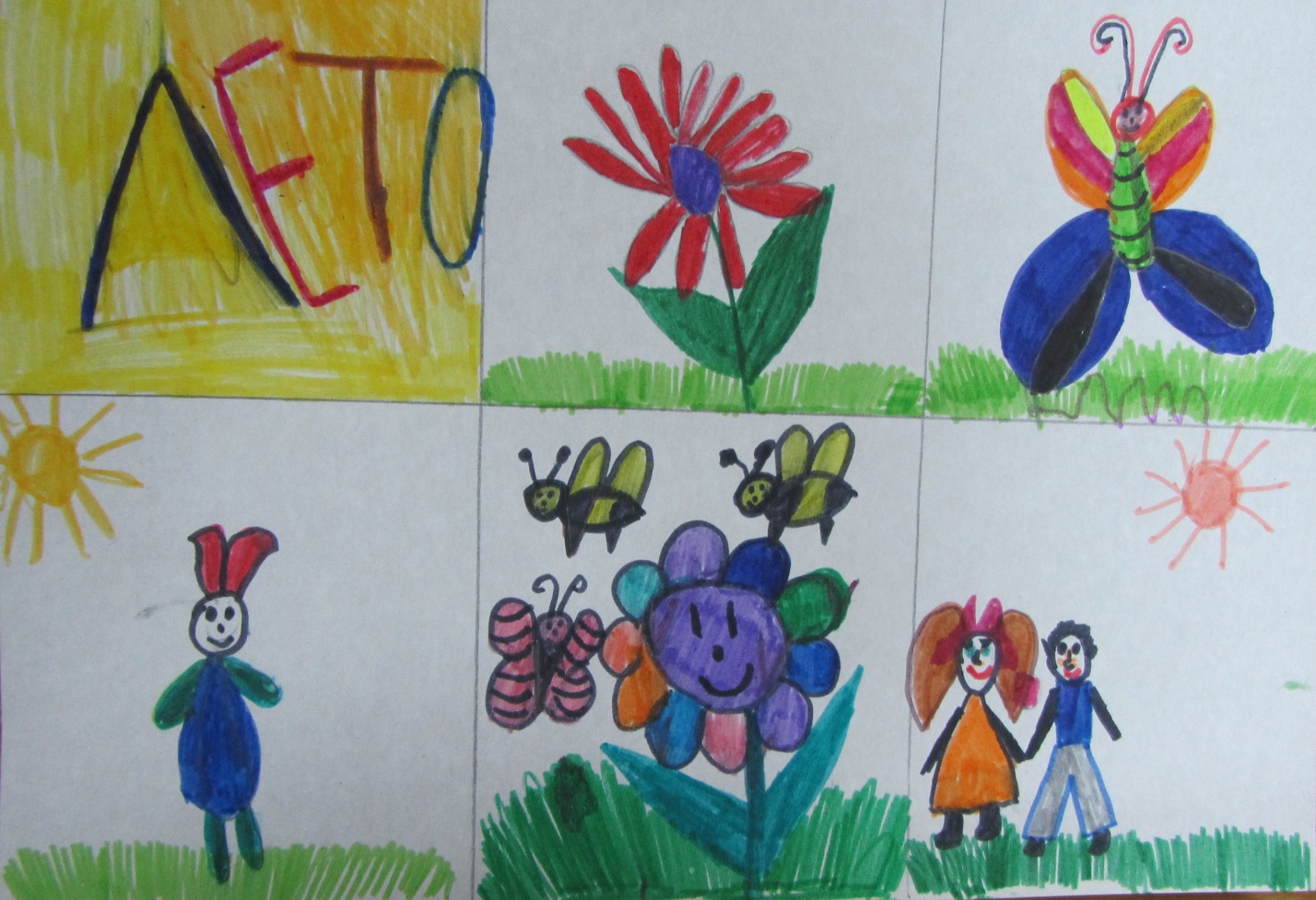 Работа по мнемотаблице по теме: «Осень»Наступила осень.Солнце спряталось за тучами.Часто идут дожди.Люди берут с собой зонты.Дует сильный ветер и листва облетает.Птицы улетают на юг.Взрослые и дети одевают теплую одежу: шапки, пальто и сапоги.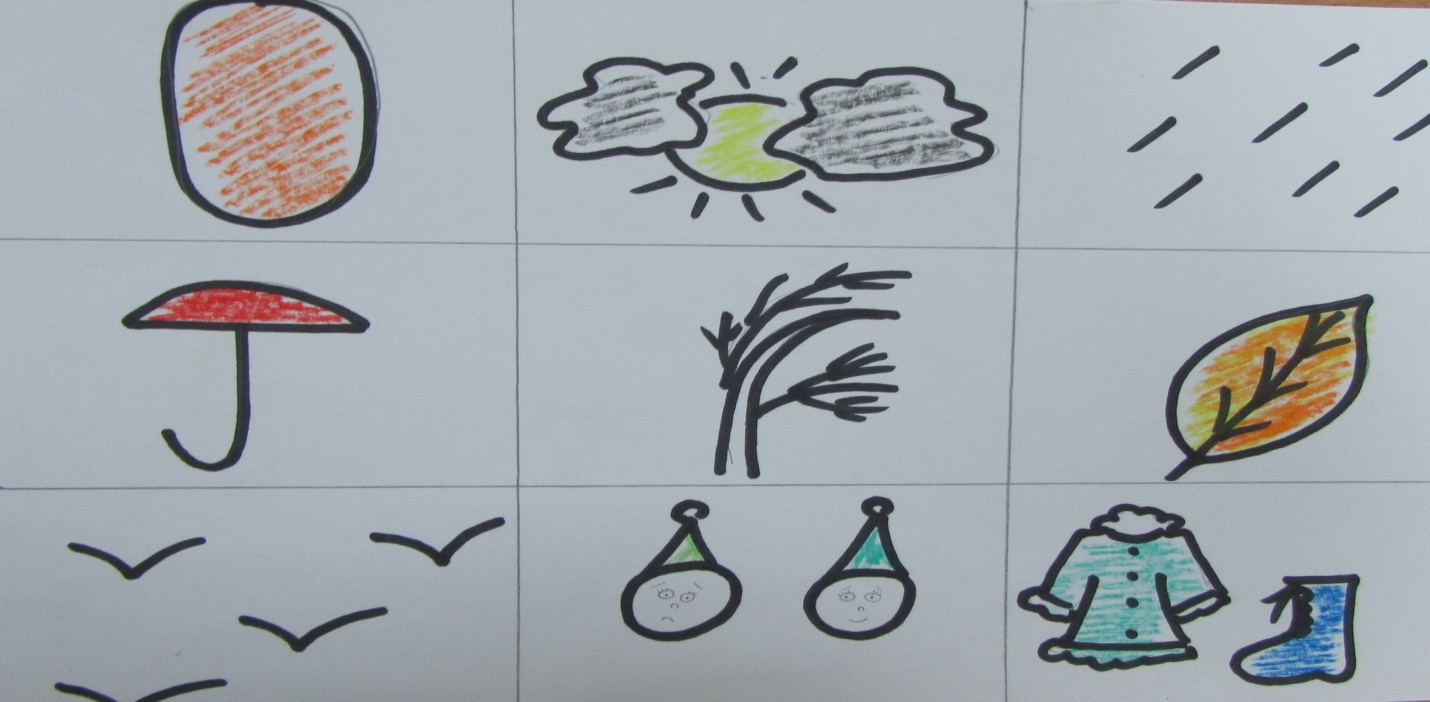 Тема: Заучивание стихотворения «Детство» И.Сурикова.Цель: Помочь детям запомнить стихотворение с помощью мнемотаблицы и выразительно его читать.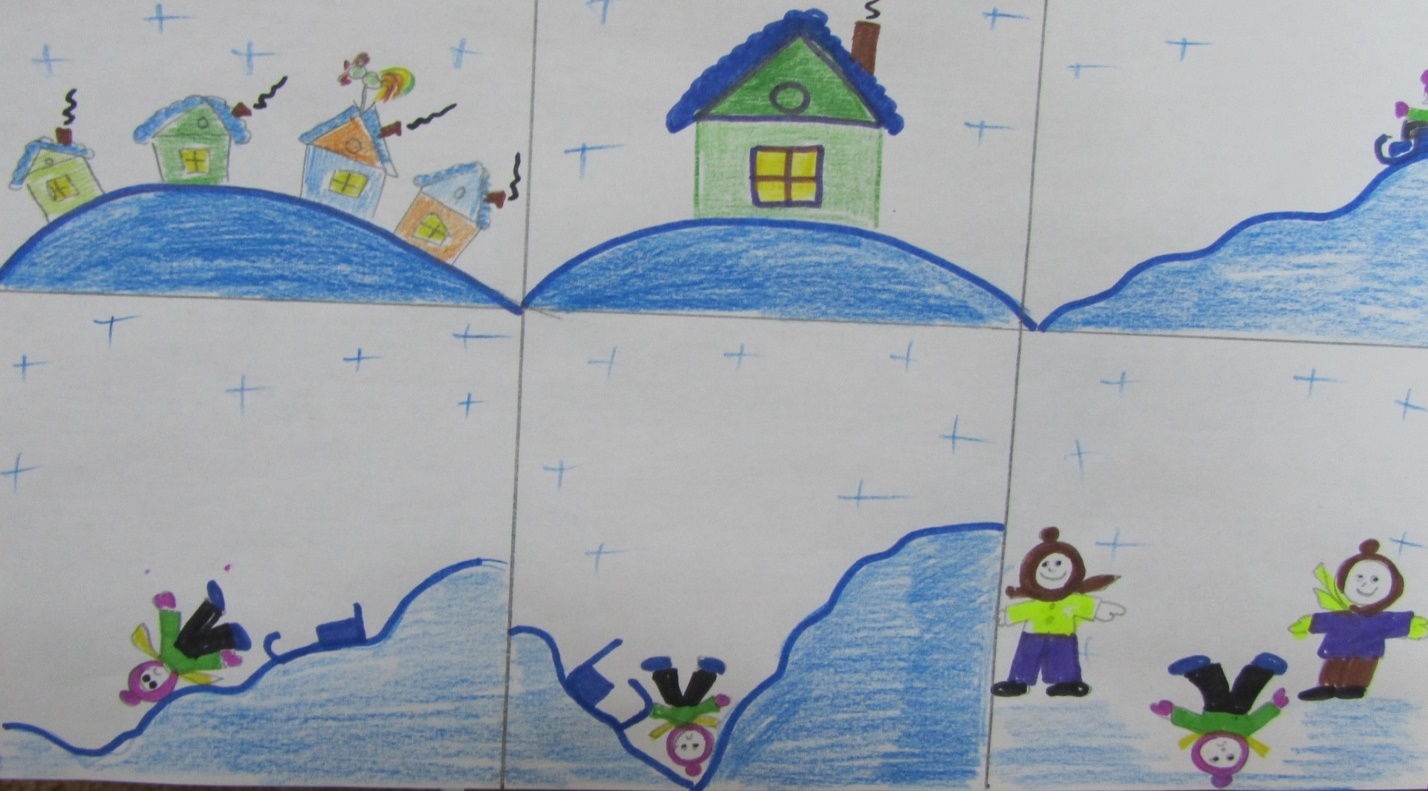 Тема: Пересказ сказки «Цыпленок».Цель: Формирование умений свободно, без повторов и ненужных (мешающих слов) пересказывать сказку, опираясь на мнемотаблицу.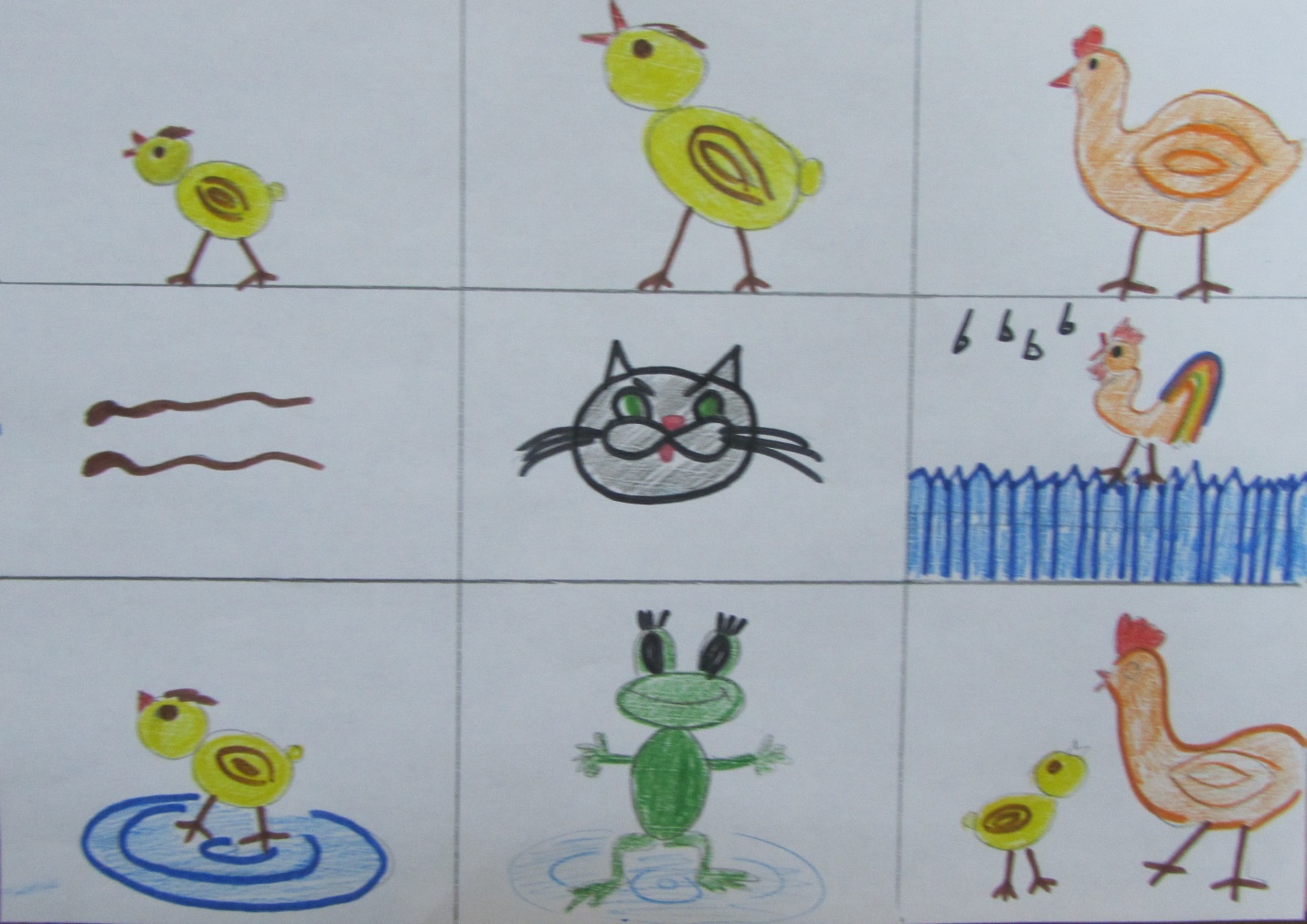 